一、招聘需求及条件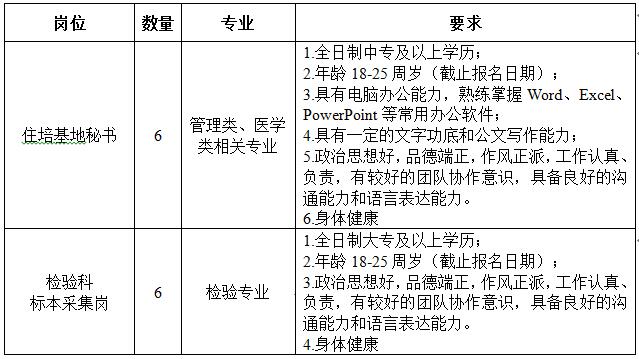 